Truro SchoolSports Day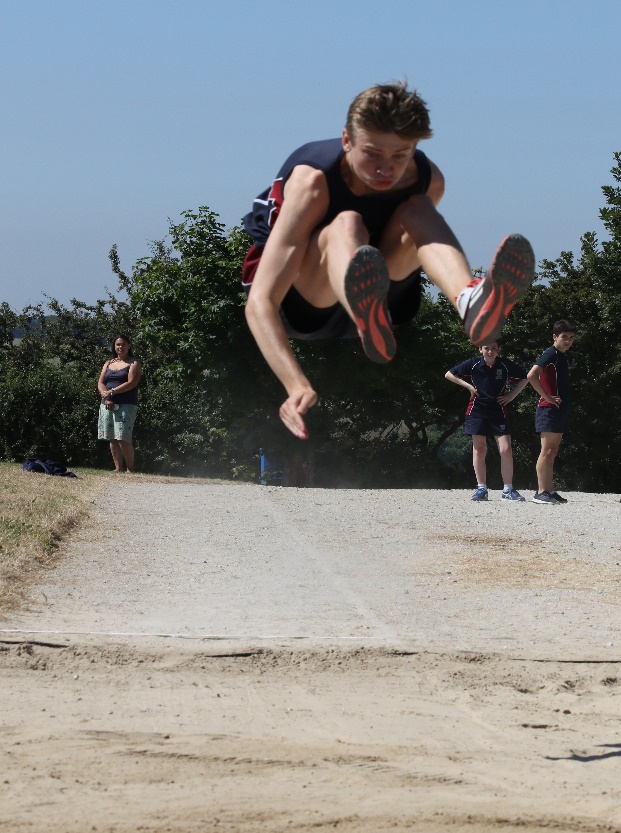 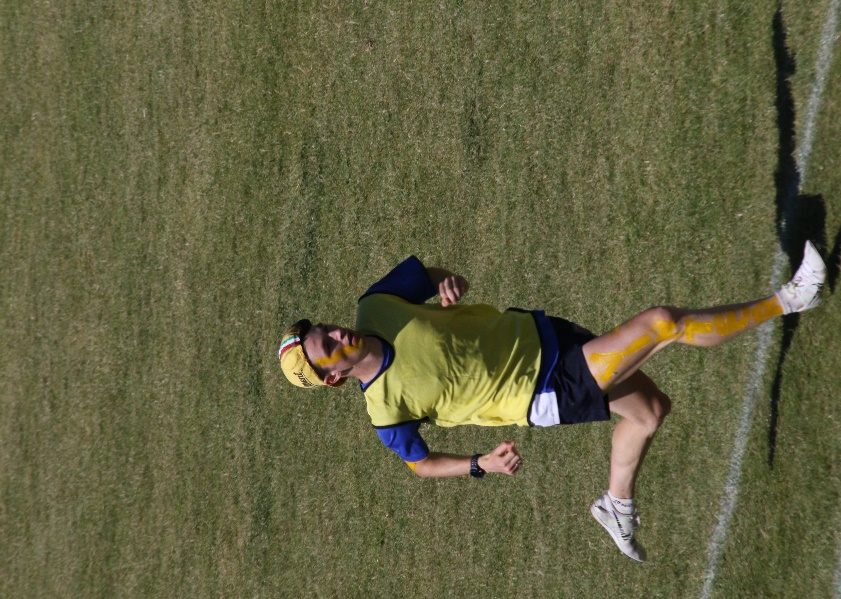 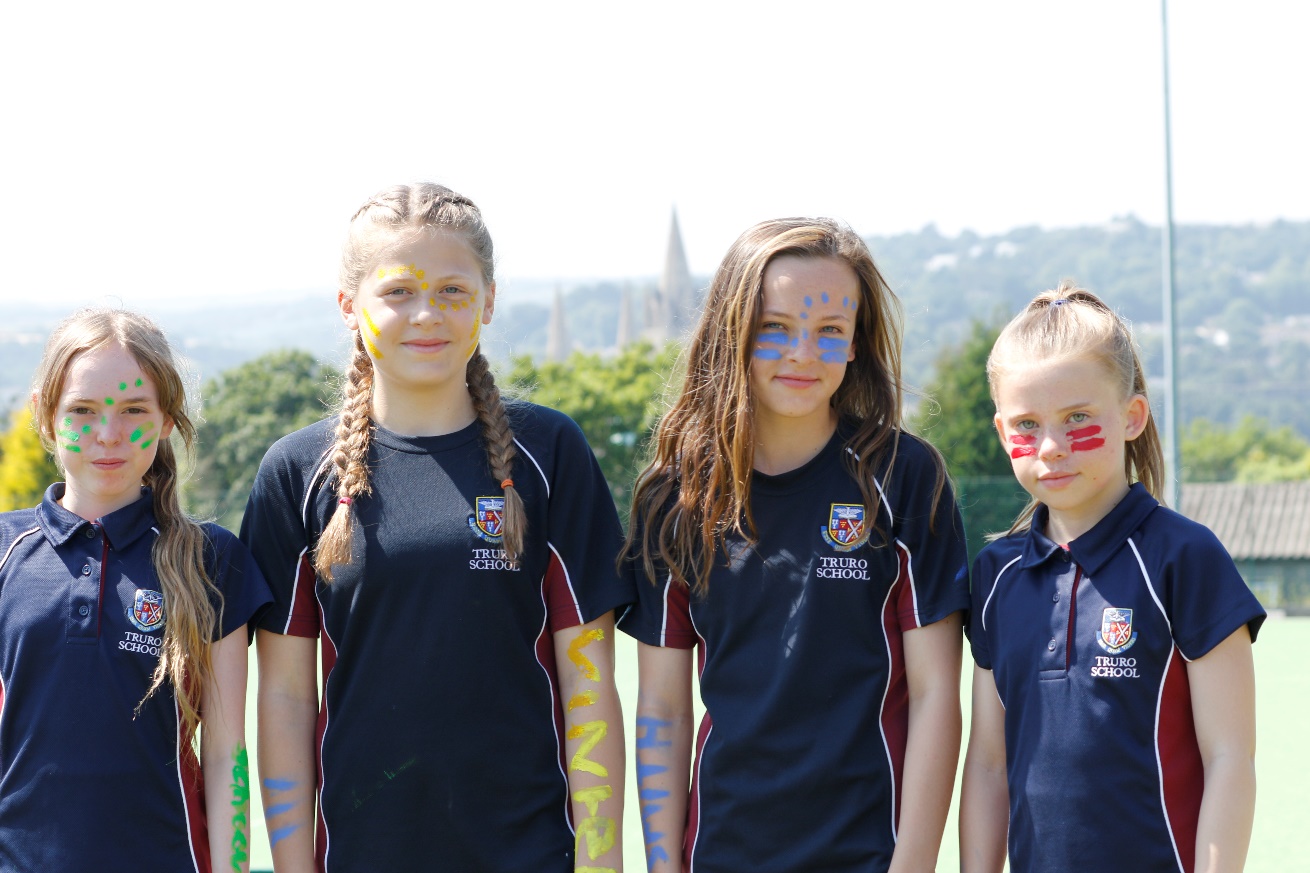 27 June 2019Field Events TimetableTrack Events TimetableBlock 19.30am – 10.00amBlock 511.30am – 12.00pm1st Year Girls Long Jump1st Year Boys Triple Jump2nd Year Girls High Jump (area 2)2nd Year Boys Shot (area 2)3rd Year Girls Discus (area 1)3rd Year Boys Javelin (area 1)4th/5th Year Girls Javelin (area 2)4th/5th Year Boys Shot (area 1)Sixth Form Boys Discus (area 2)Sixth Form Girls High Jump (area 1)2nd Year Girls Long Jump3rd Year Girls Shot (area 2)3rd Year Boys High Jump (area 2)4th/5th Year Girls Triple Jump4th/5th Year Boys Discus (area 1)Sixth Form Girls Javelin (area 2)Sixth Form Boys High Jump (area 1)Block 210.00am – 10.30amBlock 612.00pm – 12.30pm2nd Year Girls Javelin (area 1)2nd Year Boys Long Jump3rd Year Girls Javelin (area 2)3rd Year Boys Discus (area 2)4th/5th Year Girls Shot (area 2)Sixth Form Boys Triple Jump1st Year Girls High Jump (area 2)1st Year Boys Javelin (area 1)2nd Year Girls Shot (area 1)2nd Year Boys Discus (area 2)3rd Year Boys Long Jump (TJ Pit)4th/5th Year Girls High Jump (area 1)4th/5th Year Boys Javelin (area 2)Sixth Form Boys Long JumpBlock 310.30am – 11.00amBlock 712.30pm – 1.00pm1st Year Girls Discus (area 1)1st Year Boys Shot (area 2)2nd Year Boys High Jump (area 2)3rd Year Girls Long Jump4th/5th Year Girls Discus (area 2)4th/5th Year Boys Triple JumpSixth Form Girls Shot (area 1)Sixth Form Boys Javelin (area 2)1st Year Girls Shot (area 2)1st Year Boys Discus (area 1)2nd Year Boys Javelin (area 1)3rd Year Girls High Jump (area 1)4th/5th Year Girls Long JumpSixth Form Girls Triple JumpBlock 411.00am – 11.30amBlock 81.00pm – 1.30pm1st Year Girls Javelin (area 1)1st Year Boys High Jump (area 1)2nd Year Girls Discus (area 1)3rd Year Boys Triple Jump4th/5th Year Boys Long JumpSixth Form Girls Discus (area 2)Sixth Form Boys Shot (area 1)3rd Year Boys Shot (area 1)4th/5th Year Boys High Jump (area 2)Sixth Form Girls Long Jump2nd Year Boys Triple Jump.TimeRaceCompetitors9.00am House meetings around trackHouse meetings around track9.25amAssemble at your first eventAssemble at your first event9.30am – 10.00am100m1st, 2nd & 3rd Year Boys and Girls10.00am – 10.20am100m4th/5th Year & Sixth Form Boys and Girls10.20am – 11.00am800m1st, 2nd & 3rd Year Boys and Girls11.00am – 11.20am800m4th/5th Year & Sixth Form Boys and Girls11.20am – 12.00pm200m1st, 2nd & 3rd Year Boys and Girls12.00pm – 12.30pm200m4th/5th Year & Sixth Form Boys and Girls12.30pm – 1.00pm400m3rd 4th/5th Year & Sixth Form Boys and Girls 1.00pm – 1.40pmLunch Break1.40pm – 1.50pmAll competitors to gather aroundthe track for the relaysAll competitors to gather aroundthe track for the relays1.50pm – 3.35pmRelaysAll Years3.35pm – 3.45pmAll competitors to gather around thetrack for the resultsAll competitors to gather around thetrack for the results